Fill In The Blanks…	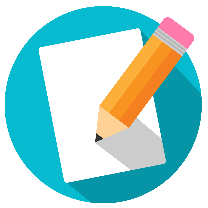 Expanding and Factorising Quadratics1st Bracket2nd BracketExpanded FormSimplified Form